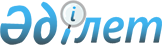 О назначении Атамкулова Б. Б. Министром иностранных дел Республики КазахстанУказ Президента Республики Казахстан от 26 декабря 2018 года № 808
      Назначить Атамкулова Бейбута Бакировича Министром иностранных дел Республики Казахстан, освободив от должности Министра оборонной и аэрокосмической промышленности Республики Казахстан.   
					© 2012. РГП на ПХВ «Институт законодательства и правовой информации Республики Казахстан» Министерства юстиции Республики Казахстан
				
      Президент   
Республики Казахстан

Н. Назарбаев  
